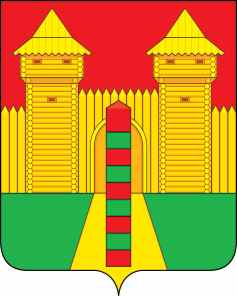 АДМИНИСТРАЦИЯ  МУНИЦИПАЛЬНОГО  ОБРАЗОВАНИЯ «ШУМЯЧСКИЙ  РАЙОН» СМОЛЕНСКОЙ  ОБЛАСТИРАСПОРЯЖЕНИЕот 23.06.2023г. № 161-р        п. Шумячи	В соответствии с Правилами оценки готовности к отопительному периоду, утвержденными приказом Минэнерго России от 12.03.2013г. № 103: 	1. Утвердить график проведения проверки готовности к отопительному периоду 2023-2024 годов объектов теплоснабжающих и теплосетевых организаций на территории Шумячского городского поселения (Приложение                 № 1); 	2. Утвердить график проведения проверки готовности к отопительному периоду 2023-2024 годов объектов потребителей тепловой энергии на территории Шумячского городского поселения (Приложение № 2);3. Контроль за исполнением настоящего распоряжения возложить на заместителя Главы муниципального образования «Шумячский район» Смоленской области Елисеенко Н.М.Графикпроведения проверки готовности к отопительному периоду 2023-2024 годов объектов теплоснабжающих и теплосетевых организаций на территории Шумячского городского поселения Графикпроведения проверки готовности к отопительному периоду 2023-2024 годовобъектов потребителей тепловой энергии на территории Шумячского городского поселения Об утверждении графиков проведения проверок к отопительному периоду 2023-2024 годовГлава муниципального образования «Шумячский район» Смоленской области                                    А.Н. ВасильевПриложение № 1к распоряжению Администрации муниципального образования «Шумячский район» Смоленской областиот 23.06.2023г. № 161-рПриложение № 1к распоряжению Администрации муниципального образования «Шумячский район» Смоленской областиот 23.06.2023г. № 161-р№ п/пТеплоснабжающие организации, подлежащие проверкеСроки проведения проверкиДокументы, проверяемые в ходе проверки1.МУП «Шумячское РПО КХ» 30.07.2023 г.- 30.08.2023 г.В соответствии с Требования по готовности к отопительному периоду для теплоснабжающих организаций2ООО «Смоленскрегионтеплоэнерго»30.07.2023 г.- 30.08.2023 г.В соответствии с Требования по готовности к отопительному периоду для теплоснабжающих организацийПриложение № 2к распоряжению Администрации муниципального образования «Шумячский район» Смоленской области    от 23.06.2023г. № 161-р № п/пПотребители тепловой энергии, подлежащие проверкеСроки проведения проверкиДокументы, проверяемые в ходе проверки1.МБДОУ Шумячский ЦРР «Солнышко»15.07.2023 г.-15.08.2023 г.В соответствии с требованиями по готовности к отопительному периоду для потребителей тепловой энергии2МБДОУ ЦРР «Колокольчик» п. Шумячи15.07.2023 г.-15.08.2023 г.В соответствии с требованиями по готовности к отопительному периоду для потребителей тепловой энергии3МБОУ «Шумячская СШ им. В.Ф. Алешина»15.07.2023 г.-15.08.2023 г.В соответствии с требованиями по готовности к отопительному периоду для потребителей тепловой энергии4МБУДО «Шумячский Дом детского творчества»15.07.2023 г.-15.08.2023 г.В соответствии с требованиями по готовности к отопительному периоду для потребителей тепловой энергии5МБУДО «Шумячская ДШИ»15.07.2023 г.-15.08.2023 г.В соответствии с требованиями по готовности к отопительному периоду для потребителей тепловой энергии6МБУ «Шумячский музей»15.07.2023 г.-15.08.2023 г.В соответствии с требованиями по готовности к отопительному периоду для потребителей тепловой энергии7СОГБОУ «Шумячская санаторная школа-интернат»15.07.2023 г.-15.08.2023 г.В соответствии с требованиями по готовности к отопительному периоду для потребителей тепловой энергии8ОГБУЗ «Шумячская ЦРБ»15.07.2023 г.-15.08.2023 г.В соответствии с требованиями по готовности к отопительному периоду для потребителей тепловой энергии9Администрация муниципального образования «Шумячский район» Смоленской области15.07.2023 г.-15.08.2023 г.В соответствии с требованиями по готовности к отопительному периоду для потребителей тепловой энергии10Жилой фонд Шумячского городского поселения15.07.2023 г.-15.08.2023 г.В соответствии с требованиями по готовности к отопительному периоду для потребителей тепловой энергии